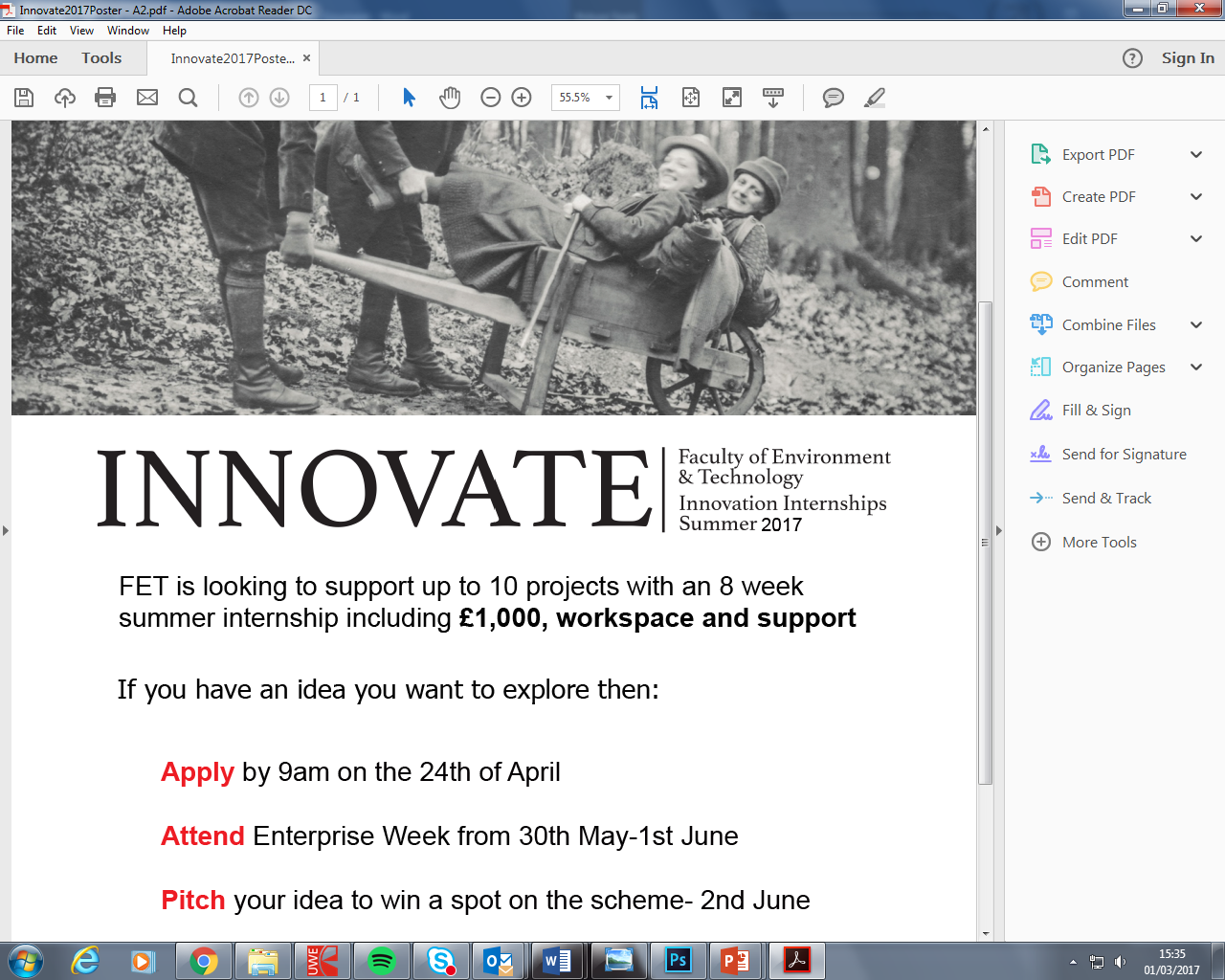 Name: Course/year: Student Number: Email: Project Name:  Question 1: Describe your product/service idea. (250 words max)Question 2:  What problem are you aiming to solve? (200 words max) Question 3: Who is your target market? (200 words max)Question 4: Who is your competition? (150 words max)Question 5: What are your costs? (150 words max)Question 6: How will you make this sustainable? (200 words max)What resources will you need from the department in order to develop your product or service? (please tick)Access to a 3D printerAccess to workshop spaceAccess to Technical lab spaceAccess to softwareOnce completed upload it via MyQuestions on infohub by: 9am on the 24th of April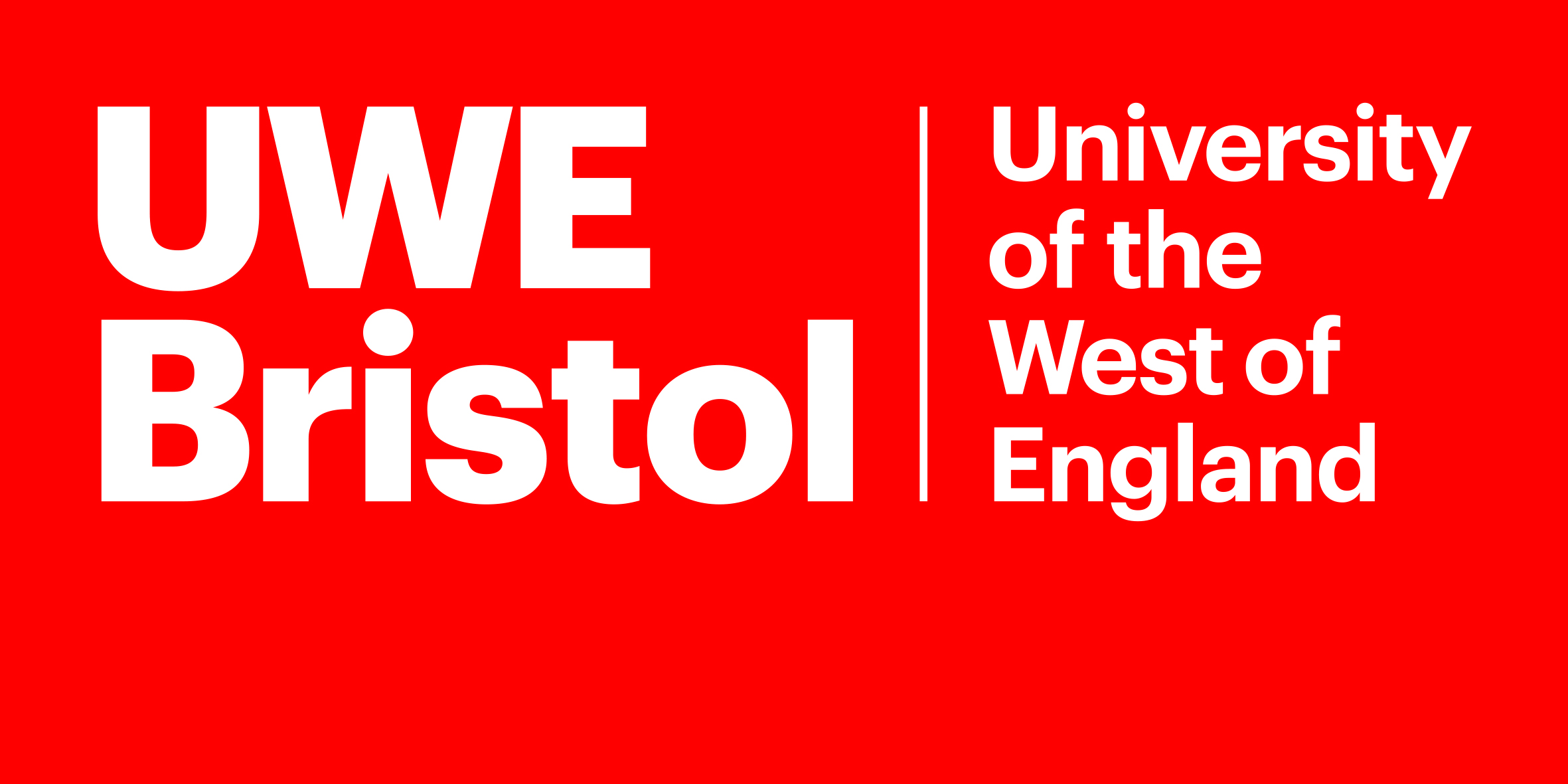 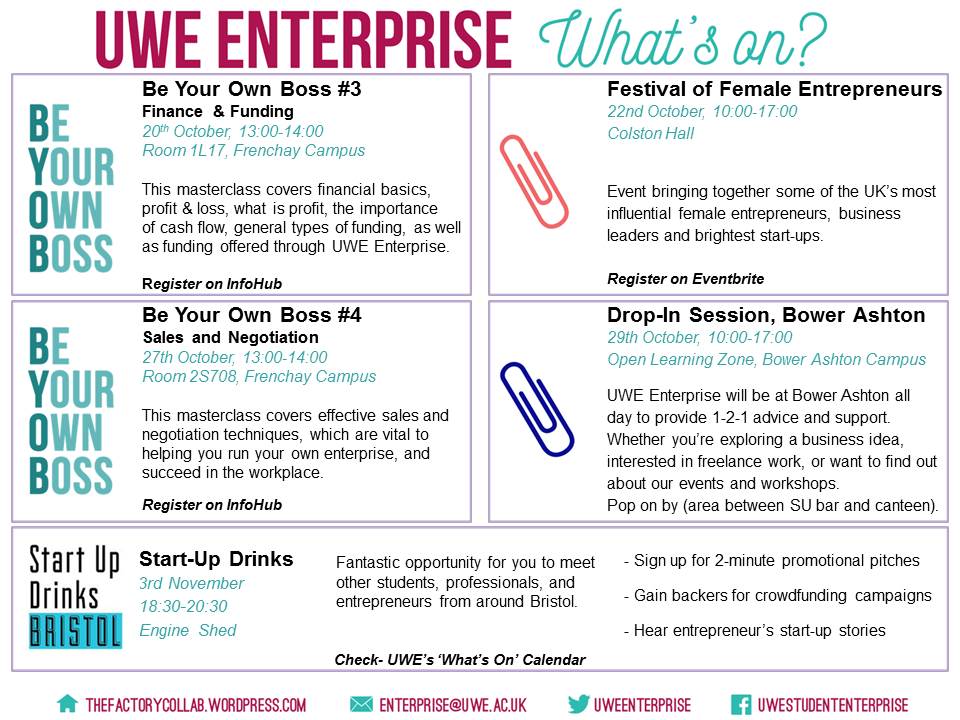 